ENSINA BRASIL – ALTERAÇÕES EM CIMA DOS TEMPLATES ATUAIS:Pagina Captação: Alterar a imagem do banner para a “banner_novo”, salvo em ENSINA_BRASIL\PAGINA_CAPTACAO\img  Usar amarelo no fundo do texto principal com texto branco (highlight). Exemplo:
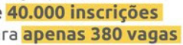  Onde tem “CPF” colocar CPF ou CNPJ  Colocar caixa amarela em volta do "Com seu apoio" e bullets seguindo modelo (colocar bullets amarelos) (sublinhar "Com seu apoio"). Exemplo: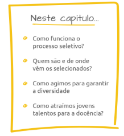   Mudar texto do primeiro bullet para: "Impactamos +54 mil alunos de escolas públicas"  Texto "Informe seus dados" sem o ponto final  Texto "Informe seus dados" com fonte do mesmo tamanho do texto "Formas de doação"  Texto "Informe seus dados" com sublinhado amarelo. Exemplo: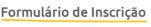   Quando um campo do formulário é selecionado: linha destaque e texto em verde ensina    No campo "Data de nascimento" colocar padrão "dd/mm/aaaa" (ao invés de "dd/mm/yyyy", se possível)  No "Sexo" colocar a opção "Não Informar" (além das opções que já estão)  Texto "Escolha um dos valores abaixo e faça sua doação" com fonte do mesmo tamanho do texto "Formas de doação"   Texto "Escolha um dos valores abaixo e faça sua doação"  com sublinhado amarelo. Exemplo:  Botão "Outros valores" amarelo   Texto "Formas de doação"  com sublinhado amarelo. Exemplo:  "Todas as informações e transações estão seguras e criptografadas." em cinza  Destaque da seleção do meio de pagamento (bolinha) verde ensina  Alterar Ordem dos meios de pagamento para: 1) cartão de crédito, 2) boleto, 3) débito em conta e 4) cartão de débito  Na opção "Débito em conta", colocar a caixa "Você receberá um SMS solicitando a autorização do débito em conta, esta operação deverá ser realizada somente uma vez." em cinza (mesmo cinza do "Cartão de Crédito", "Boleto Bancário", ...). Exemplo: 
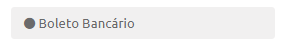   Cartão de débito tem recorrente: colocar a caixa igual débito em conta falando que vai ser cobrado uma única vez.Texto: Esta opção só permite doações únicas.  Débito em conta: complementar com o texto:Esta opção só permite doações recorrentes (mensais).  Incluir texto: "Seu boleto será enviado por e-mail." em uma caixa igual ao aviso do débito em conta (cinza).  Na data de vencimento do boleto, limitar os dias para: 01, 05, 10, 15, 20, 25  Botão de doação única e recorrente: contorno amarelo quando não selecionado; quando colocar o mouse em cima, ficar amarelo mais claro  Checkboxes de autorização em verde ensinaEmails marketing:Obrigado: colocar logo colorido na parte superior direitaBem-vindo: trocar para logo branco na mesma posiçãoSeu boleto chegou: trocar para logo pretoAniversário: mudar botão para amarelo com texto "Assista aqui ao seu presente!"; colocar logo no canto superior direito (irei acrescentar o link dps)Lembrete de vencimento: logo branco no canto superior direitoVolte a doar: logo branco canto superior direitoErro de recorrência: logo colorido canto superior direitoIndicação de amigo: logo colorido canto superior direitoPrecisamos de você: logo colorido canto superior direito Arte do boleto:  Ao invés de só o nome, colocar logo branco completo do Ensina  Alterar e deixar o texto (formatação e conteúdo) igual a seguir: (disponível também no slide 18 do briefing)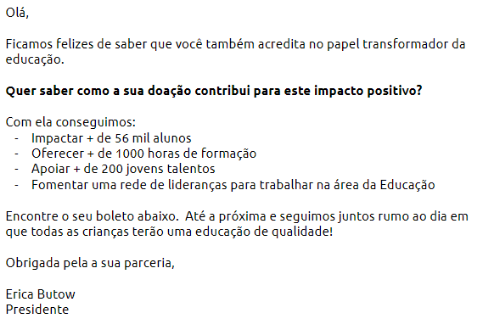 